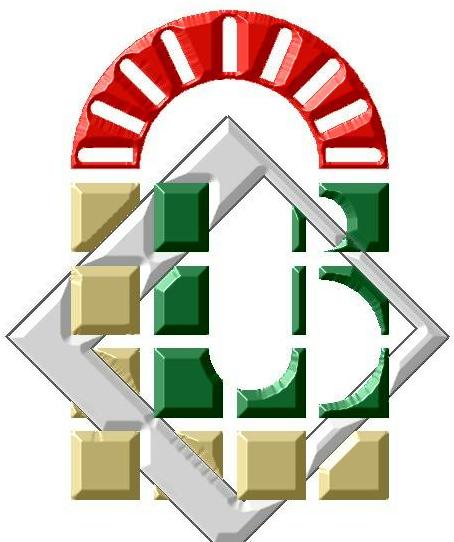 مناقشة أطروحة دكتوراه العلوم                                  ستناقش رسالة دكتوراه العلوم للطالب (ة):            الاسم :  الربيع                 اللقب :بلواضح                                               قسم: العلوم الاجتماعية                         شعبة :علم النفس                  تخصص : علم النفس العيادي والموسومة بـ  : مصدر الضبط الصحي والمساندة الاجتماعية وعلاقتهما بتقبل العلاج الفيزيائي الحركي لدى المصابين بالشلل النصفي الناتج عن الجلطة الدماغية( AVC)-وذلك يوم: الخميس 08/07/2021 في الساعة: 09:00 صباحا بـــ : قاعة المناقشات بكلية العلوم الإنسانية والاجتماعية .أمام لجنة المناقشة المكونة من : والـــــــــــــدعـــوة عامــــــــــــــةالصفةالجامعةالرتبةالاسم واللقبالرقمرئيسابسكرةأستاذ نحوي عائشة  01مشرفابسكرةأستاذ ساعد صباح 02مناقشابسكرةأستاذ محاضر (أ)  ساعد سابق  03مناقشامناقشامناقشا              المسيلةبريكةباتنة 01أستاذ محاضر(أ)أستاذ أستاذ قارة السعيدخليفي عبد الحكيممزوز بركو 040506